How To for Students:Home Learning with SeesawFollow these steps or watch a video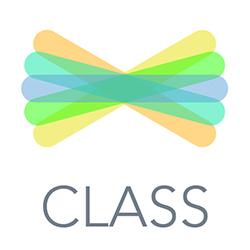 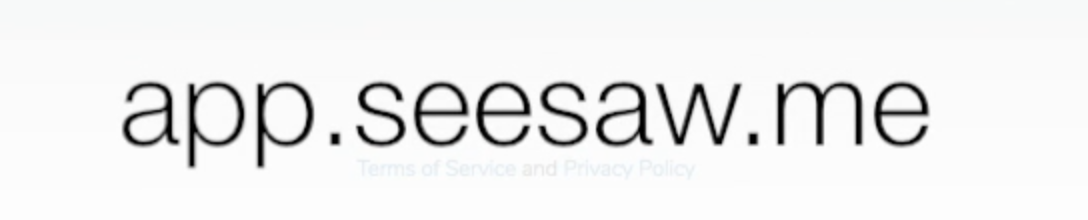 STEP 1: Download or update the Seesaw Class app on your device or go to app.seesaw.me to get started. App update is required!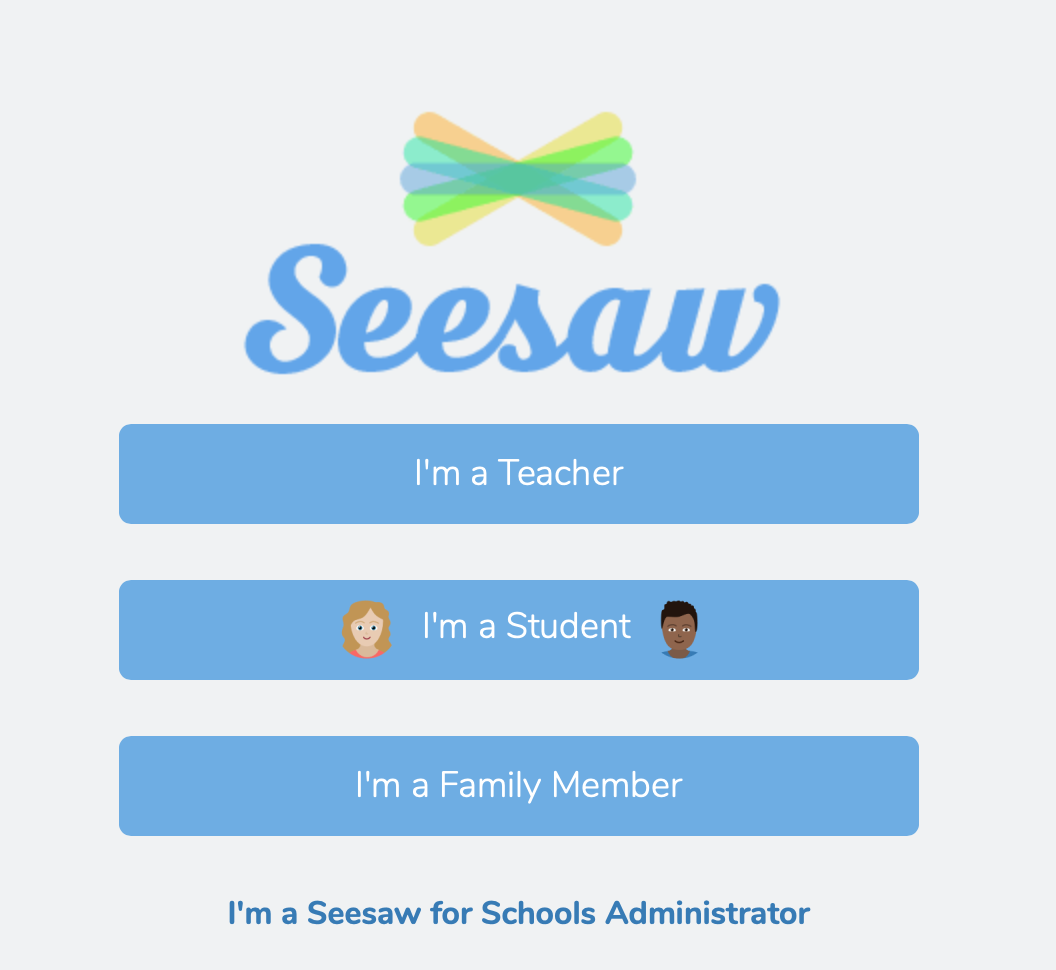 STEP 2: Click ‘I’m a Student’ to log in with your Home Learning Code.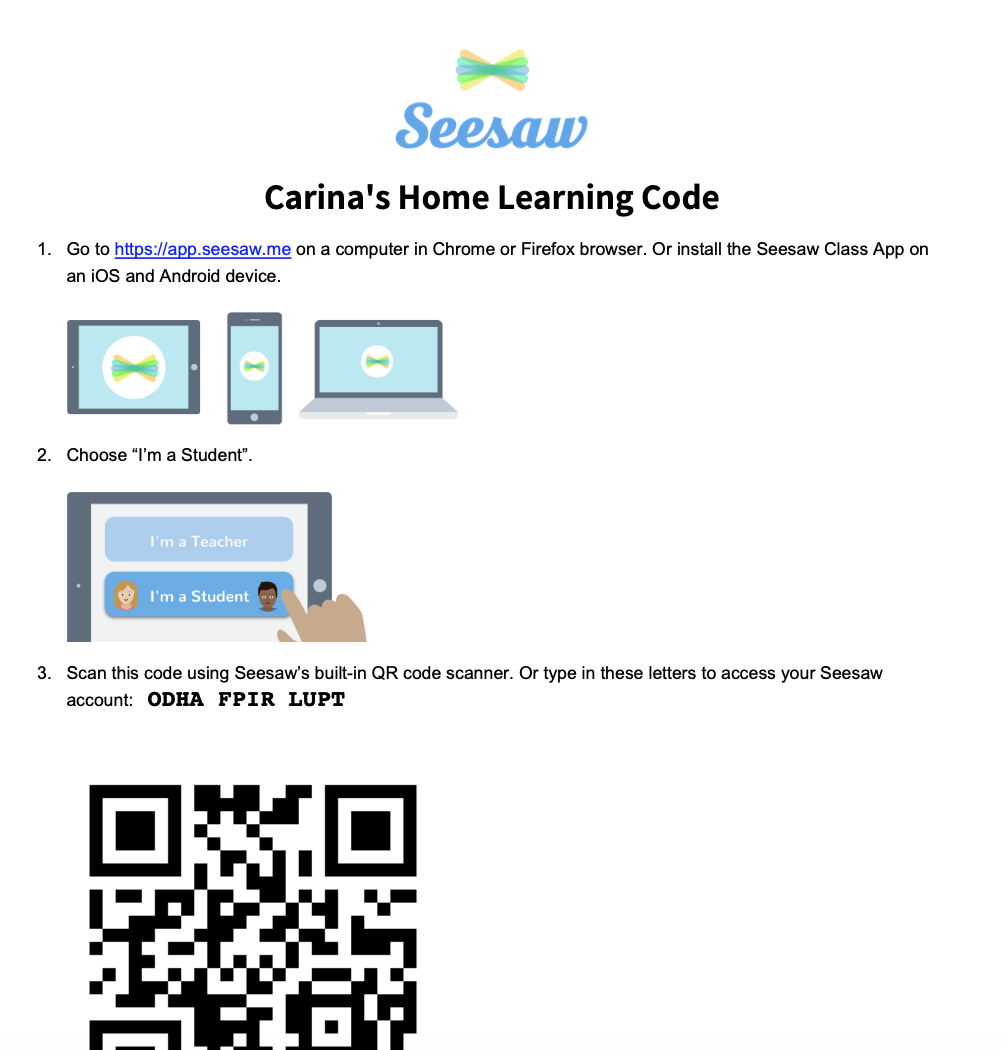 NOTE: Your teacher may have sent your Home Learning Code on a handout like this or in an email or text message.   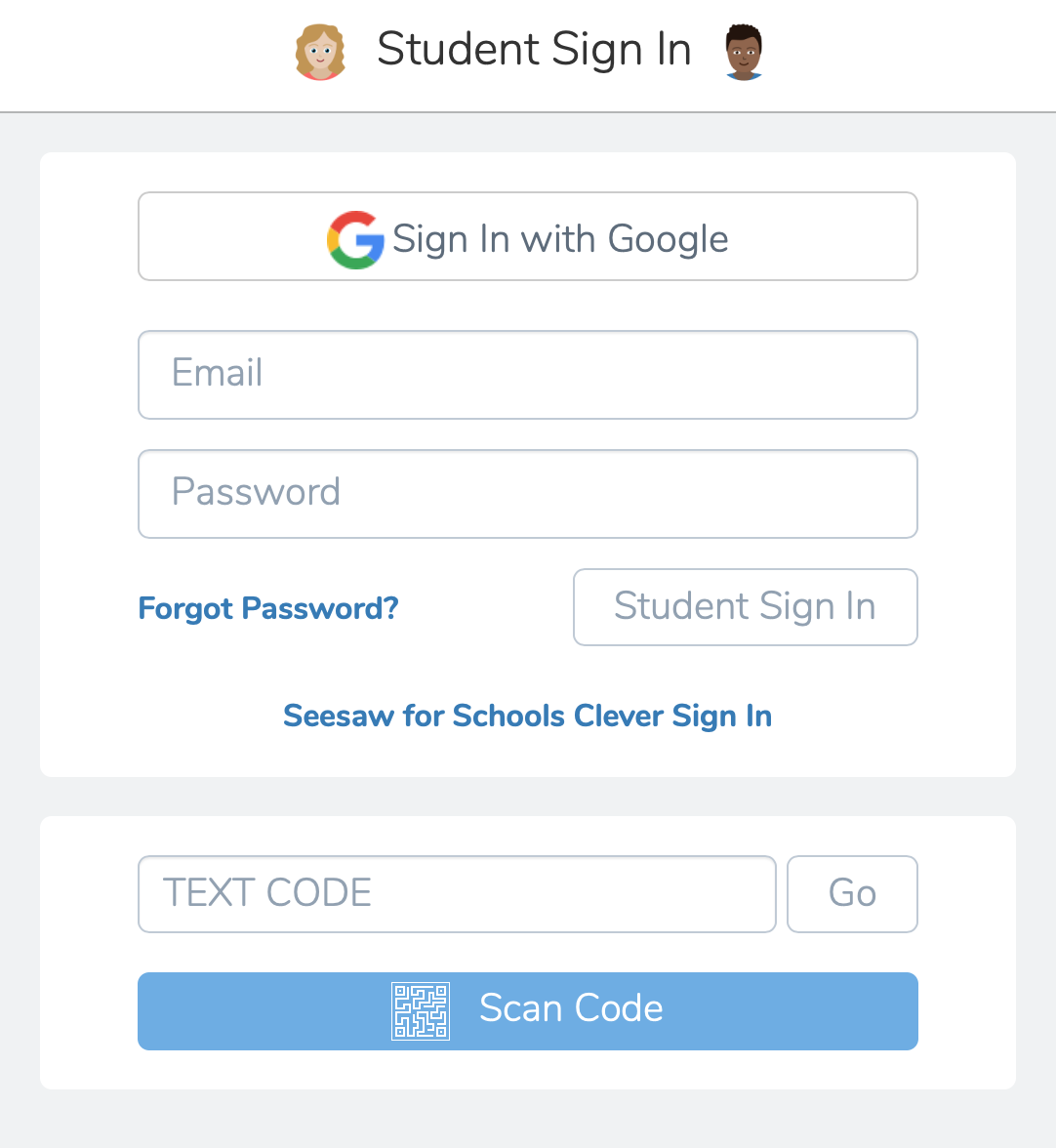 STEP 3: Enter your Home Learning Text Code or scan your Home Learning QR Code when you see this page.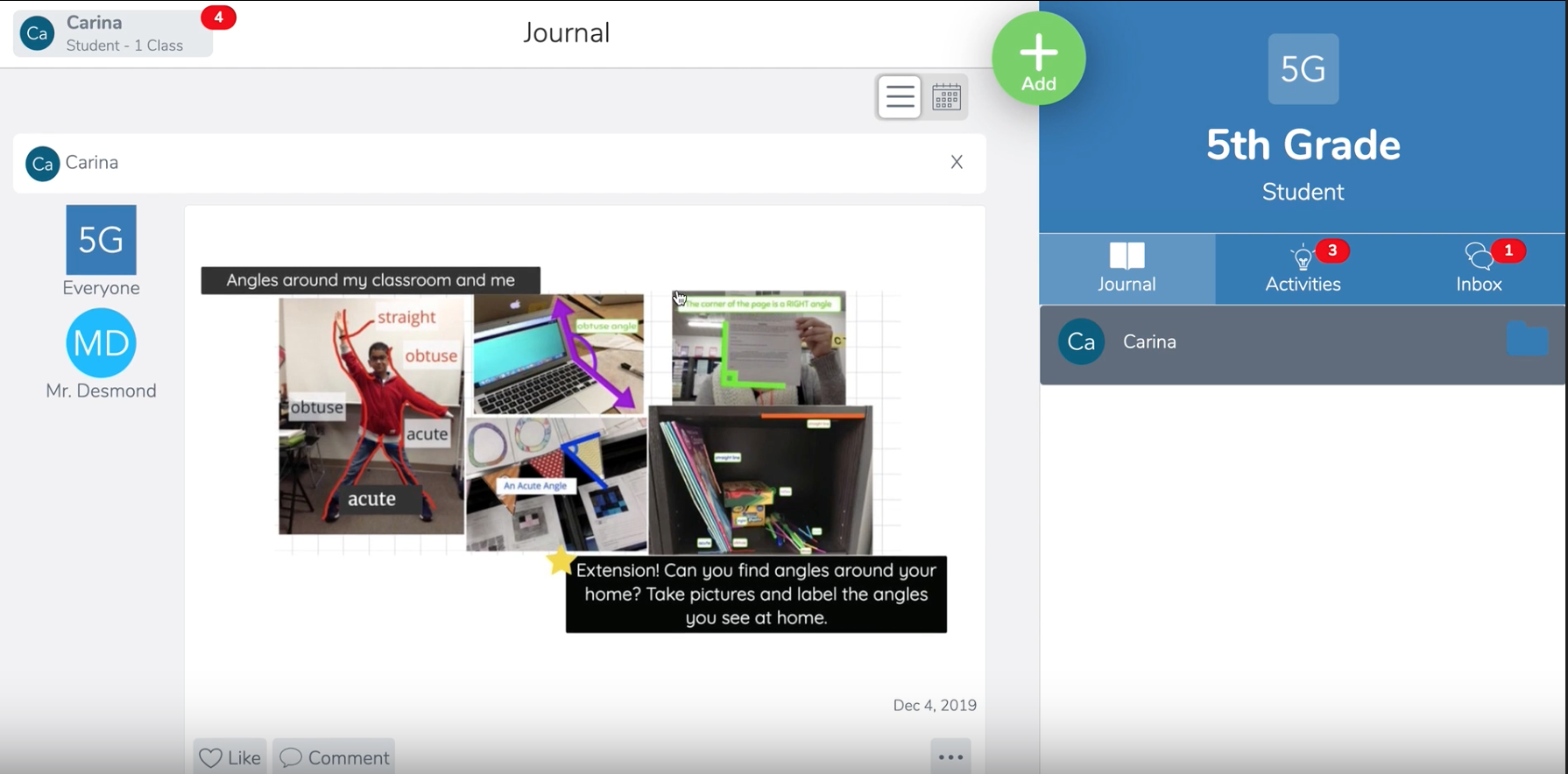 STEP 4: Once logged in, you will be in your student journal where you can create posts, complete activities, and see Announcements from your teacher.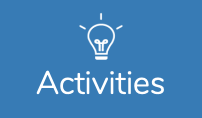 STEP 5: To see activities from your teacher, tap the Activities tab (on the right side under class name).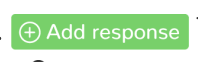 STEP 6: Click ‘Add Response’ to respond.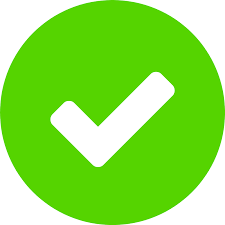 STEP 7: Always press the green check to save work to your journal.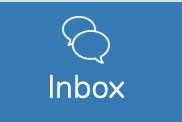 STEP 8: To see Announcements from your teacher, tap the inbox tab (on the right side under class name) 